Curriculum VitaeWilliam R. Huston, CUSA, OHST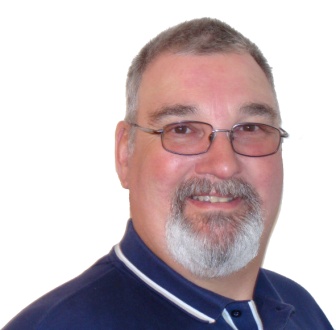 Professional CredentialsBachelor of Science in Safety Management Kennedy-Western University 1999CUSA - OHST - Occupational Health & Safety Technologist Certified by the ABIH/BCSP Joint Committee of Occupational Health and Safety Technologists, Certificate Number: 985.Certified Utility Safety Administrator by the National Safety Council, Certificate Number: 377.National Professional Safety ExperienceExperienced safety professional currently working for a major electric utility with duties and responsibilities in safety management, fire protection, emergency response and industrial hygiene.  Strong background in evaluating and interpreting OSHA, MSHA, NFPA and DOT standards, assessing regulatory compliance and accident investigations.  Developed and implemented programs to reduce occupational injuries and illnesses, as well as training.Will County Emergency Services - Hazardous Materials Team, Safety/Hygiene Section (1989 – 2005).Consults and lectures nationally on the topic of electrical workplace safety.E-Contact:william.huston@e-hazard.com